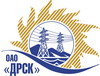 Открытое Акционерное Общество«Дальневосточная распределительная сетевая  компания»ПРОТОКОЛ № 434/УТПиР-РЗакупочной комиссии по рассмотрению предложений по открытому запросу предложений на право заключения договора на поставку: Выполнение шеф-монтажных и шеф-наладочных работ на оборудовании РЗА производства ООО «ИЦ «Бреслер» закупка № 1377 раздел 2.2.1.  ГКПЗ 2015ПРИСУТСТВОВАЛИ: 6 членов постоянно действующей Закупочной комиссии ОАО «ДРСК»  2-го уровня.ВОПРОСЫ, ВЫНОСИМЫЕ НА РАССМОТРЕНИЕ ЗАКУПОЧНОЙ КОМИССИИ: О  рассмотрении результатов оценки заявок Участников.О признании предложений соответствующими условиям запроса предложений.О предварительной ранжировке предложений.О проведении переторжкиРЕШИЛИ:По вопросу № 1:Признать объем полученной информации достаточным для принятия решения.Утвердить цены, полученные на процедуре вскрытия конвертов с предложениями участников открытого запроса предложений.По вопросу № 2Признать предложения ООО «ИЦ «Энергия»  г. Иваново, ул. Б.Хмельницкого, 44, ООО «ИЦ «Бреслер» г. Чебоксары, пр.И.Яковлева, 1  соответствующими условиям закупки.По вопросу № 3:Утвердить предварительную ранжировку предложений Участников:По вопросу № 4:Провести переторжку. Допустить к участию в переторжке предложения следующих участников: ООО «ИЦ «Энергия»  г. Иваново, ул. Б.Хмельницкого, 44, ООО «ИЦ «Бреслер» г. Чебоксары, пр.И.Яковлева, 1.  Определить форму переторжки: заочная.Назначить переторжку на 19.05.2015 в 14:00 час. (благовещенского времени).Место проведения переторжки: ЭТП b2b-energoТехническому секретарю Закупочной комиссии уведомить участников, приглашенных к участию в переторжке, о принятом комиссией решенииг. Благовещенск«15» мая 2015№Наименование участника и его адресПредмет и общая цена заявки на участие в закупке1ООО «ИЦ «Энергия» г. Иваново, ул. Б.Хмельницкого, 44Цена: 2 113 842,20  руб. без учета НДС (2 494 333,80 руб. с учетом НДС).2ООО «ИЦ «Бреслер»г. Чебоксары, пр.И.Яковлева, 1Цена: 3 220 809,68 руб. без учета НДС (3 800 554,42 руб. с учетом НДС). Место в предварительной ранжировкеНаименование участника и его адресЦена предложения на участие в закупке без НДС, руб.Балл по неценовой предпочтительности1 местоООО «ИЦ «Энергия» г. Иваново, ул. Б.Хмельницкого, 442 113 842,20  3,002 местоООО «ИЦ «Бреслер»г. Чебоксары, пр.И.Яковлева, 13 220 809,683,00Ответственный секретарь Закупочной комиссии  2 уровня ОАО «ДРСК»____________________О.А. МоторинаТехнический секретарь Закупочной комиссии  2 уровня ОАО «ДРСК»____________________Е.Ю. Коврижкина